My name is Jennifer Barnes and l run a wellness coaching business with a focus on Building Teams Through Wellness.   I currently work with leadership teams to improve their functioning and wellbeing.    Through these health challenges we work on building team comradery while improving health.   Team members support each other to reach their health goals.  The wellness programs are fun and interactive.My services include:   5 Day Healthy Eating Challenge Learning with the group to eat healthier for 5 daysDetermine health goals with tools and tips to succeed for the group Provide healthy meals for the challenge, lunch and dinner for the 5 days Wellness Coaching provided during the challenge (via zoom)A recipe booklet for breakfast and snacks provided during the challenge Debrief and healthy way forward is discussed with the group 7 Day Reboot Cleanse A kick start to your health journey by cleansing the body for 4 days and then introducing healthier food choices A more challenging program which focuses on the group supporting each other during the cleanse which promotes comradery Provide healthy meals for the cleanse and introduction of healthy foods (for 7 days)Wellness coaching provided during the challenge (via zoom)A recipe booklet for breakfast and snacks provided during the challenge Debrief and healthy way forward is discussed with the group Lunch and Learn Wellness TalksBy working as a team, we learn strategies to improve our health and to support each other Nutritionist leads the group through wellness topics, each session often includes food samples to demonstrate The sessions can be catered to the group’s interest/needs.  The wellness sessions can include lunch Nutrition talks are usually 45 minutes with 15 minutes for Q & ADebrief and healthy way forward is discussed with the group Coaching Wellness Programs with individuals (typically 6 weeks or 3 months)Coaching individuals on specific health/wellness goals (typically coming from the group programs)Create nutrition and wellness plans based on individual’s health goals Live coaching calls via zoom for support and accountability Track your progress and provide accountability to reach your health goals Healthy plan discussed with the individual and a way forward I am open and flexible to find the right fit for you and your organization.  Now more than ever wellness is important for physical, emotional and mental health.  It's a 3-fold win, for the health of the individual, the health of the team and the health of the organization.  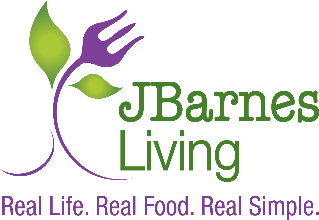 Jennifer Barnes at  info@jbarnesliving.comPh: (226) 791 7881    www.jbarnesliving.com       